   EXPEDIENTE				       PAGO TOTAL 1.150 € 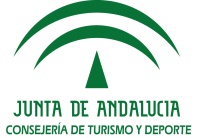 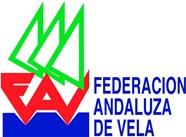 							         FORMA DE PAGO _______________
OBSERVACIONES OBSERVACIONES BOLETÍN INSCRIPCIÓN MONITOR KITEBOARDKING – NIVEL IINOMBRE:D.N.I.:FECHA NACIMIENTO:DIRECCIÓN:C. POSTAL:LOCALIDAD:PROVINCIA:TELEFONOS:E-MAIL:TITULACIÓN ACADÉMICA:TITULO DE PATRÓN:CONVALIDACIONES:CONVALIDACIONES:EL PUERTO DE SANTA MARÍA, deDe 20DOCUMENTACIÓN CURSO KITEBOARDING – NIVEL IIBoletín de Inscripción2 fotografías carnet (enviar una escaneada)Declaración para no compulsa de documentos (ORIGINAL)D.N.I. // N.I.E. y PASAPORTEDIPLOMA Monitor Kiteboarding – NIVEL ILicencia de Navegación ó Título de Patrón (PNB, PER, …)Licencia federativa de Técnico 2019 (www.fav.es)VALIDACIÓN BLOQUE PRÁCTICOAnexo (ORIGINAL) en todos los casosVida LaboralContratos de Trabajo (mínimo 400 horas)Certificado de la empresa acreditando la actividad laboral de kiteboardingAnexo Declaración bajo responsabilidad de actividad como autónomo (original)Documentación acreditación autónomo kiteboardingEscuela Kiteboarding:                                   AT/CA:Fecha Validación (cumplimentar FAV):